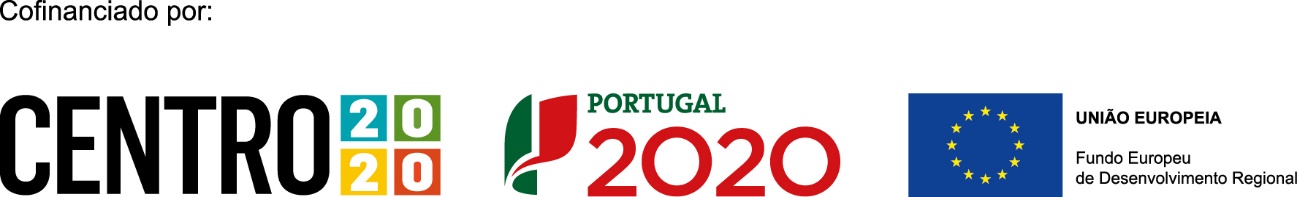 Projeto nº 70464Apoio no âmbito do sistema de incentivos ADAPTAR - PMEProjeto ADAPTAR PME da Sentido Capital, S.A. Custo total elegível		17.800,00€Apoio financeiro da UE		8.900,00€Síntese do projeto:Este projeto tem por objetivo dotar as unidades de Alojamento Local exploradas pela Sentido Capital de equipamentos e condições necessárias para assegurar que a atividade prosseguida possa ser desenvolvida sob o compromisso de cumprimento das recomendações da DGS para o setor, no que respeita à mitigação do contágio de Covid-19.